Сумська міська радаVІІI СКЛИКАННЯ LI СЕСІЯРІШЕННЯвід 27 березня 2024 року № 4635-МРм. СумиРозглянувши звернення громадянки, надані документи, відповідно до статей 12, 122, 123, 124 Земельного кодексу України, статті 55 Закону України «Про землеустрій», враховуючи наказ Східного міжрегіонального управління Міністерства юстиції України від 23.02.2024 № 141/8 «Про відмову в задоволенні скарги Сумської міської ради» та рекомендації постійної комісії з питань архітектури, містобудування, регулювання земельних відносин, природокористування та екології Сумської міської ради (протоколи: від                            06 лютого 2020 року № 184, від 29 грудня 2020 року № 1 та від 12 грудня                     2023 року № 75), беручи до уваги юридичний висновок Правового управління від 20.02.2020 року № 39/07.13.01/08, керуючись пунктом 34 частини першої статті 26 Закону України «Про місцеве самоврядування в Україні», Сумська міська радаВИРІШИЛА:Відмовити у наданні дозволу Нагорній Інні Олексіївні () на розроблення технічних документацій із землеустрою щодо встановлення (відновлення) меж земельних ділянок в натурі (на місцевості) для подальшої їх передачі у користування на умовах оренди за адресою: м. Суми, вул. Зої Космодем’янської, 13 а, площами 0,0063 га та 0,0030 га, кадастрові номери: 5910136300:04:013:0029 та 5910136300:04:013:0028, функціональне призначення земельних ділянок: для розміщення станції технічного обслуговування автомобілів та офісних приміщень (номер відомостей про речове право в Державному реєстрі речових прав на нерухоме майно: 15267482 від                          30.06.2016 року) у зв’язку з невідповідністю місця розташування земельних ділянок містобудівній документації, а саме: згідно з Планом зонування території міста Суми, затвердженим рішенням сесії Сумської міської ради від 06.03.2013 № 2180-МР, запитувана земельна ділянка знаходиться в зоні садибної житлової забудови Ж-1, де розміщення станцій технічного обслуговування автомобілів, для яких мають встановлюватись відповідні санітарно-захисні зони, в комплексі з офісними приміщеннями не передбачено.Секретар Сумської міської ради                                                       Артем КОБЗАРВиконавець: Клименко Юрій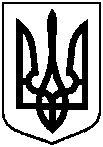 Про відмову Нагорній Інні Олексіївні у наданні дозволу на розроблення технічних документацій із землеустрою щодо встановлення (відновлення) меж земельних ділянок в натурі (на місцевості) за адресою:  м. Суми, вул. Зої Космодем’янської, 13 а, площами       0,0063 га та 0,0030 га